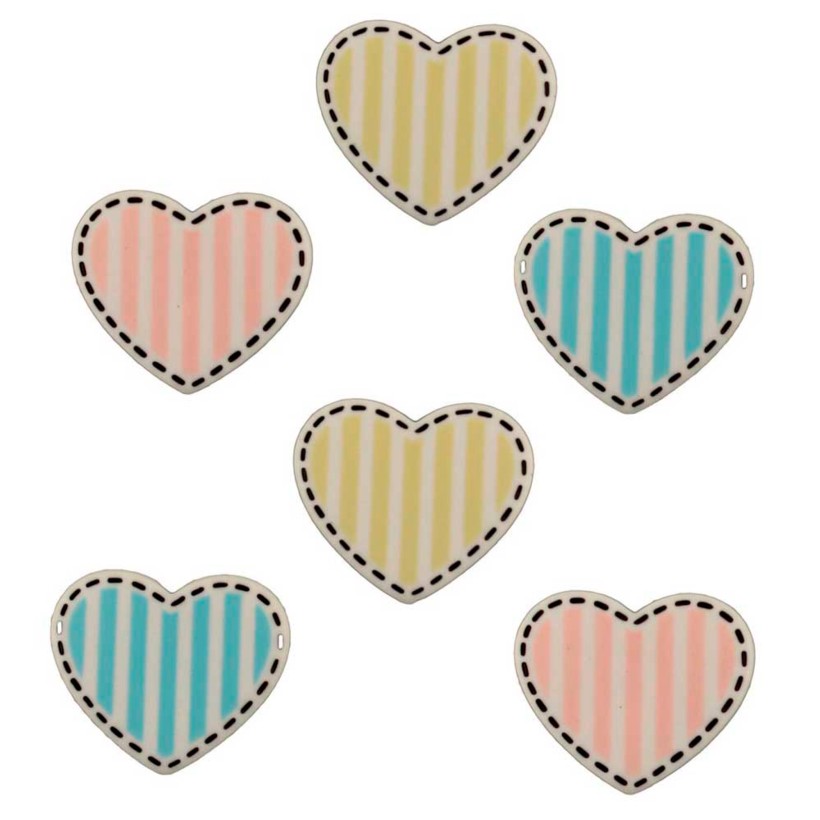 VALORES SOCIALES Y CÍVICOS 2ºREFUERZO-REPESCA-REPASOBRAVO MURILLOCARMEN CHACÓNVALORES SOCIALES Y CÍVICOSRefuerzo-Repesca-RepasoNOMBRE  _______________________________________________  CURSO  __________   1.-) ¿Qué harías si el mundo fuese así? Esta bien, esta mal, ¿qué harías?* Que nadie se preocupase por el medio ambiente. Rompiendo cosas, creando basura,quemando árboles, contaminando los ríos, derrochando gasolina, electricidad, agua…  __________________________________________________________________________________________________________________________________________________________________________________________________________________ * Que todos hicieran trampas, no obedeciesen las leyes, la personas mintiesen en los juicios y la justicia no funcionara. Quedándose libres los transgresores y  culpables a los inocentes. __________________________________________________________________________________________________________________________________________________________________________________________________________________*Que pasaría si los niños no obedecieran a sus papás, a sus familiares,  a sus profesores… ¿crecerían sanos, responsables, aplicados y siendo felices?  __________________________________________________________________________________________________________________________________________________________________________________________________________________* Que pasaría si viviésemos en un mundo donde se aplican todos los Derechos Humanos que ya hemos establecido las personas, los Derechos de la Tierra, cuidando el medioambiente y resultase que todo el mundo es amable, justo y responsable con sus relaciones con los demás.____________________________________________________________________________________________________________________________________________  2.-) Como puedo mejorar mi comportamiento, comenta:  Sí, No, Nunca, A veces, En ocasiones, Casi siempre, Siempre y Haz un comentario….  Como crees que podrías comportarte en casa, en familia …*Soy ordenado y recojo todas mis cosas, las pongo en su sitio al momento…______________________________________________________________________  *Soy puntual, no me hago el remolón para: levantarme, ducharme, comer, estudiar etc.______________________________________________________________________ *Soy obediente, con lo que me prohíben, soy prudente para evitar riesgos, ayudo…_____________________________________________________________________  *Me muestro alegre y soy amable para no hacer disgustar a los demás _____________________________________________________________________ *Cuido mi casa, respeto las plantas, las mascotas, los muebles, las paredes, etc._____________________________________________________________________  *Respeto a mi familia, no doy voces, les obedezco delante de extraños, en la calle etc.  _____________________________________________________________________ Como crees que podrías comportarte en el Colegio*Me esfuerzo en hacer lo mejor posible mis deberes_____________________________________________________________________  *Me porto bien en el Colegio, soy amable con profesores y compañeros_____________________________________________________________________ *Guardo silencio, no interrumpo, atiendo a las explicaciones, trabajo con diligencia____________________________________________________________________  * Soy responsable, organizado con mis libros y material, anoto en la agenda al instante _____________________________________________________________________ *Ayudo a la organización de la clase, tengo responsabilidades por turnos,  cuido el aula. ______________________________________________________________________3.-) Y ahora que ya sabes como debemos hacer las cosas con la familia y en el colegio…¿qué harías tú para mejorar tus hábitos, tu comportamiento, tus actitudes, acciones en casa y en el colegio? Describe que cosas harías y como las solucionarías.   ________________________________________________________________________________________________________________________________________________________________________________________________________________________________________________________________________________________4.-) Analizamos el significado de las palabras: Igualdad, Solidaridad, Responsabilidad.Igualdad.- Principio que reconoce a rodos los ciudadanos capacidad para los mismos derechos.Responsabilidad.- Es el cumplimiento de las obligaciones, o el cuidado al tomar decisiones o realizar algo. La responsabilidad se considera una cualidad y un valor del ser humano. Se trata de una característica positiva de las personas que son capaces de comprometerse y actuar de forma correcta.Solidaridad.- Adhesión o apoyo incondicional a causas o intereses ajenos, especialmente en situaciones comprometidas o difíciles.Debes poner un ejemplo, contar una historia de cualquiera de las tres cualidades que se definen arriba o de su falta de ellas._________________________________________________________________________________________________________________________________________________________________________________________________________________________________________________________________________________________________________________________________________________________________________________________________________________________________________________________________________________________________________________________________________________________5.-) DIA MUNDIAL DEL MEDIOAMBIENTE 5 de JUNIO Nuestro Planeta necesita que lo cuidemos investiga sobre las cosas que los niños y niñas pueden hacer en la familia, en el colegio en su día a día por cuidar la Tierra.Imagina que tienes que hacer un trabajo en la escuela, en equipo con otros compañeros, y debemos recoger consejos para hacer un trabajo sobre EcologíaImportantísimo recomendar cosas viables para las personas en su entorno. Visita en la página de la mediateca el documento: ECOLOGIA Cosas que las personas podemos hacer para salvar el Planeta.https://mediateca.educa.madrid.org/documentos/6jhbbsc8i7obgwio_____________________________________________________________________________________________________________________________________________________________________________________________________________________________________________________________________________________________ _____________________________________________________________________________________________________________________________________________________________________________________________________________________________________________________________________________________________
_________________________________________________________________________________________________________________________________________________________________________________________________________________________________________________________________________________________________________________________________________________________________________________________________________________________________________________________________________________________________________________________________________________________________________________________________________________________________________________________________________________________________________________________________________________________________________________________________________________________________________________________________________________Envía el trabajo a la profe a su e-mail:carmen.chaconmelgarejo@educa.madrid.org